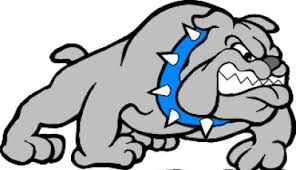 Pacto de Padres - Escuela Escuela Primaria de Lavonia Año Escolar 2018 – 2019 Fecha de Actualización 08/07/2018Estimado Padre/Guardián,Los estudiantes de la Escuela Primaria Lavonia que participan en el programa Título I, Parte A y sus familias, acuerdan que este pacto describe cómo los padres, todo el personal escolar y los estudiantes compartirán la responsabilidad de mejorar los logros académicos de los estudiantes y describirá cómo la escuela y los padres construirán y desarrollarán una asociación que ayudará a los niños a alcanzar los altos estándares del Estado.DESARROLLADO EN CONJUNTOLos padres, estudiantes y el personal de la Escuela Primaria de Lavonia se asociaron para desarrollar este pacto entre la escuela y los padres para tener éxito. Los maestros sugirieron estrategias para el aprendizaje de los estudiantes y discutieron sus responsabilidades como maestros. Los padres agregaron información sobre los tipos de apoyo que necesitaban, así como temas para las discusiones e ideas sobre cómo involucrar a más padres. Los estudiantes nos dijeron qué les ayudaría a aprender y maneras en que podrían contribuir a su propio aprendizaje. Animamos a los padres a asistir a las reuniones anuales de revisión que se llevan a cabo en el otoño y la primavera de cada año para revisar el pacto y hacer sugerencias basadas en las necesidades de los estudiantes y las metas de mejorías de la escuela. Los padres también son alentados a proporcionar comentarios durante todo el año.Para comprender cómo el trabajar juntos puede beneficiar a su hijo, primero es importante comprender las metas del distrito y de la escuela para el logro académico del alumno.METAS del Distrito Escolar del Condado de Franklin:1).  Enfoque: Aumento en el porcentaje de estudiantes que obtienen puntajes en los niveles de rendimiento 3 y 4 en los exámenes de Georgia Milestones EOG y EOC.     Meta Inteligente: a través del proceso PLC, el porcentaje de estudiantes con calificaciones en los niveles 3 y 4 en GA Milestones en ELA y matemáticas aumentará en un 2% por año durante los próximos tres años.  2). Enfoque: Disminución de incidencias de disciplina en todos los grados y escuelas    Meta inteligente: el número de incidencias disciplinarias disminuirá en un 3% por año en los próximos tres años.Objetivos de la Escuela Primaria de Lavonia:1. El 100% de los equipos de colaboración mostrarán crecimiento en la secuencia "Construyendo cultura colaborativa a través de equipos de alto rendimiento" para el año escolar 2018-19.2. Los estudiantes de LES aumentarán el % de los que califican en la categoría competente / distinguida en ELA en el siguiente % por nivel de grado: 3er grado un 3% de aumento, 4º grado un 4% de aumento, 5º grado con un aumento de 3%.3. Los estudiantes de LES aumentarán el % de aquellos que califican en la categoría competente / distinguida en MATEMÁTICAS en un 3% en todos los grados.4. Los estudiantes de LES disminuirán el número de referencias de la oficina durante el año escolar 18-19 de 127 a 115 (10% de disminución). LES disminuirá el porcentaje de referencias de contacto físico de 55 a 22 (40% de disminución).5. LES aumentará el % de estudiantes que cumplieron con los criterios de no ausentarse 10% o más de los días inscritos de 88.45% a 90%.Para ayudar a su hijo a cumplir con las metas del distrito y la escuela, la escuela, usted y su hijo trabajarán juntos para:RESPONSABILIDADES DE LA ESCUELA / MAESTROS: K-5Los maestros de la Escuela Primaria de Lavonia creemos que los estudiantes pueden lograr tener éxito. Por lo tanto voy a:• El maestro enviará a casa una lista de palabras de alta frecuencia / ortografía.• El maestro le dará tiempo al estudiante para ir al centro de medios de comunicación para sacar libros del nivel de lectura de los estudiantes durante la hora CAMMP y / o enviar información de inicio de sesión en MyOn.• El maestro creará un ambiente seguro y alentador para que los estudiantes aprendan y deseen venir a la escuela.RESPONSABILIDADES DE LOS PADRES: K-5Nosotros, como padres, haremos lo siguiente:•  Los padres responsabilizarán a los estudiantes por llevar a casa la lista de palabras de ortografía / alta frecuencia.•  Los padres se asegurarán de que un adulto lea con su alumno durante 20 minutos por noche.•  Los padres se asegurarán de que los estudiantes lleguen a la escuela a tiempo y permanezcan en la escuela durante todo el día.RESPONSABILIDADES DE LOS ESTUDIANTES: K-5Es importante que trabaje lo mejor que pueda. Por lo tanto, me esforzaré por hacer lo siguiente:•  Los estudiantes son responsables de llevar a casa la lista de palabras de alta frecuencia / ortografía.•  Los estudiantes leerán o escucharán a un adulto / tutor leer durante 20 minutos por noche.•  Los estudiantes vendrán a la escuela todos los días que puedan.COMUNICACIÓN SOBRE EL APRENDIZAJE ESTUDIANTIL:La Escuela Primaria de Lavonia está comprometida con la comunicación frecuente de dos vías con las familias sobre el aprendizaje de los niños. Algunas de las formas en que puede esperar que lo contactemos son:- Boletines de Noticias de la Clase para padres- Portal para padres- Sitios de Internet de profesores u otro recurso de comunicación basado en el Internet- Conferencias de padres y profesores- Clase dojo- Carpetas semanales- Correos electrónicos a los padres sobre el progreso del estudiante- Remind 101- Llamadas Telefónica-  Llamadas a nivel escolar (asegúrese de que su número de teléfono sea correcto en Infinite Campus)ACTIVIDADES PARA CONSTRUIR ALIANZAS:La Escuela Primaria de Lavonia ofrece eventos y programas continuos para construir asociaciones con las familias. Algunas de las formas en que planeamos asociarnos con las familias son:•	 Conferencias de padres y maestros 			• Voluntariado / Observación• Talleres para padres				• Open House • Noches de plan de estudios			• Actividades en línea / virtuales (seminarios en línea, chats                                                                                            • Centro de recursos para padres			   en línea)• LES Facebook					• Pagina Web de Les • Actividades multimedia (podcasts, videos creados por el docente)Pacto de Padres - Escuela Escuela Primaria de Lavonia Año Escolar 2018 – 2019 Fecha de Actualización 08/07/2018Objetivos de la Escuela Primaria de Lavonia:1. El 100% de los equipos de colaboración mostrarán crecimiento en la secuencia "Construyendo cultura colaborativa a través de equipos de alto rendimiento" para el año escolar 2018-19.2. Los estudiantes de LES aumentarán el % de los que califican en la categoría competente / distinguida en ELA en el siguiente % por nivel de grado: 3er grado un 3% de aumento, 4º grado un 4% de aumento, 5º grado con un aumento de 3%.3. Los estudiantes de LES aumentarán el % de aquellos que califican en la categoría competente / distinguida en MATEMÁTICAS en un 3% en todos los grados.4. Los estudiantes de LES disminuirán el número de referencias de la oficina durante el año escolar 18-19 de 127 a 115 (10% de disminución). LES disminuirá el porcentaje de referencias de contacto físico de 55 a 22 (40% de disminución).5. LES aumentará el % de estudiantes que cumplieron con los criterios de no ausentarse 10% o más de los días inscritos de 88.45% a 90%.Para ayudar a su hijo a cumplir con las metas del distrito y la escuela, la escuela, usted y su hijo trabajarán juntos para:RESPONSABILIDADES DE LA ESCUELA / MAESTROS: K-5Los maestros de la Escuela Primaria de Lavonia creemos que los estudiantes pueden lograr tener éxito. Por lo tanto voy a:• El maestro enviará a casa una lista de palabras de alta frecuencia / ortografía.• El maestro le dará tiempo al estudiante para ir al centro de medios de comunicación para sacar libros del nivel de lectura de los estudiantes durante la hora CAMMP y / o enviar información de inicio de sesión en MyOn.• El maestro creará un ambiente seguro y alentador para que los estudiantes aprendan y deseen venir a la escuela.RESPONSABILIDADES DE LOS PADRES: K-5Nosotros, como padres, haremos lo siguiente:•  Los padres responsabilizarán a los estudiantes por llevar a casa la lista de palabras de ortografía / alta frecuencia.•  Los padres se asegurarán de que un adulto lea con su alumno durante 20 minutos por noche.•  Los padres se asegurarán de que los estudiantes lleguen a la escuela a tiempo y permanezcan en la escuela durante todo el día.RESPONSABILIDADES DE LOS ESTUDIANTES: K-5Es importante que trabaje lo mejor que pueda. Por lo tanto, me esforzaré por hacer lo siguiente:•  Los estudiantes son responsables de llevar a casa la lista de palabras de alta frecuencia / ortografía.•  Los estudiantes leerán o escucharán a un adulto / tutor leer durante 20 minutos por noche.•  Los estudiantes vendrán a la escuela todos los días que puedan.Firme y ponga la fecha a continuación para confirmar que ha leído, recibido y aceptado este Acuerdo entre la Escuela y los Padres. Una vez que lo haya firmado, devuelva el formulario al maestro de su hijo. ¡Esperamos con interés nuestra asociación entre la Escuela y los Padres!Firma del Representante Escolar:		Fecha: 	Firma del Padre / Tutor: 		Fecha:	Firma del Estudiante: 		Fecha: 	